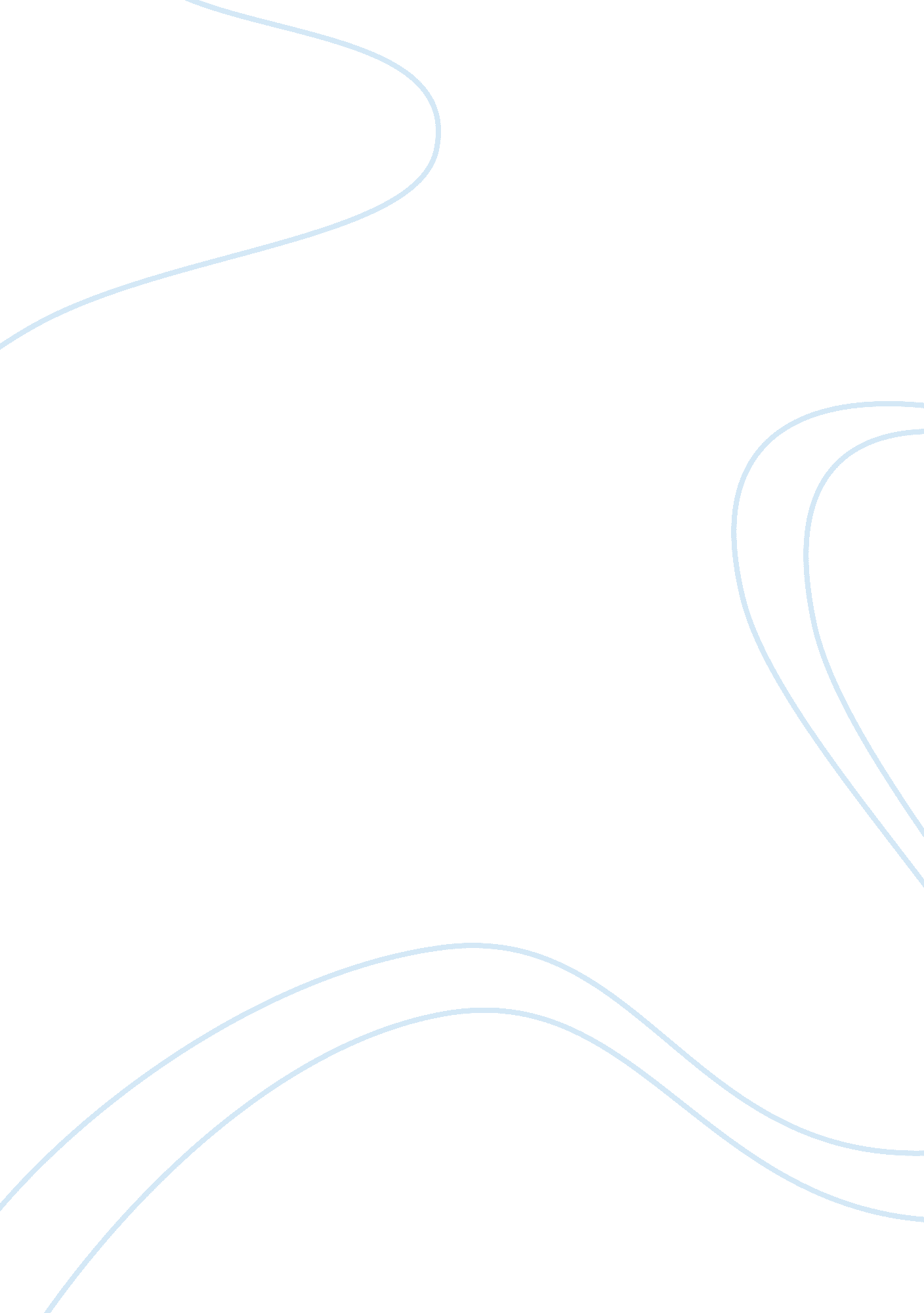 Choose one of the questionsPhilosophy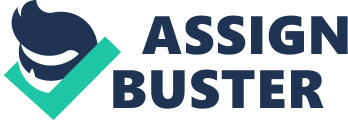 Philosophy: I choose to participate in the offer There is always the obligation within oneself to make a choice when confronted by various conflicting situations. To take part in the state of nature offer in class or not is such a conflicting issue that requires serious decision making. Choices mostly made depend on the probability of benefiting most from the chosen options. This involves weighing the options available and the opportunities they offer. In other words, one should weigh the benefits and costs of each over the other and creating the best possible benefiting situation. I chose to take part in the state of nature class because I do believe I stand to benefit from the action. 
The action reaction phenomenon in physics is also particularly true for decisions on reasonable action. It is an expectation by people that each and every activity they partake in is beneficial to them. The fact that a lot of people are willingly participating in this class exercise, therefore, directly correlates to the fact that they must be obtaining mutual benefit from this action. This may be in terms of material benefit, benefit in knowledge or even in terms of emotional benefit. This factor, combined with the fact that we are selfless in nature, provides an excellent ground that is strong enough to inspire benefit expectations from participation in the class exercise (Skinner 71). 
It proved that one only stands to benefit from participation or anything else they partake if they are to perceive them so. The agreement to give the class a chance with no promise of benefiting in itself shows the optimism in the exercise. Any person that is willing to see the best of a situation will keep an open mind, and survey all the prospects so that they are sure to find positive benefits of their choices. Attending this class with the notion that I will benefit one way or the other gives me an edge over others on benefiting. My mind would be set on finding maximum possible benefits from the exercise, and as a result, would be keen to locate them. This way of having an open mind would ensure I benefit maximally from what the exercise has to offer (Skinner 79). Again, it would ensure that I am not disappointed by over expecting or expecting benefits from the exercise. 
It is true that the things that other people do have effect on what others do, and vice versa. This is a natural trait in humans and mostly bases on the fact that we are all selfless and jealous beings inside (Skinner 76). Though this trait seems to be deeply suppressed, it resurfaces in factors such as thought and sometimes even actions. This trait profoundly influences my decision towards participation in the exercise, as opposed to non participation. It attributes to the feelings and thoughts towards those that are participating, together with the initiator of the exercise. Curiosity and wanting to gain and feel whatever they could be getting are some of the initiators. As it is natural that every exercise conducted in voluntary and free will must accrue some benefit to the participants, so is such an exercise. For the class exercise to be organized, resources pulled together, and people to offer to participate in it, there must be some benefits accrued form it. 
Works Cited 
Skinner, L. Research Ethicality: The Perceptions of Participants and their Participation Willingness. Princeton: Princeton University Press, 1991. Print. 